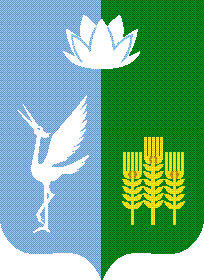 ДУМАСПАССКОГО МУНИЦИПАЛЬНОГО РАЙОНАРЕШЕНИЕг. Спасск-Дальний Приморского края09  июня 2022 года                                                                                                               № 69Об итогах публичных слушаний 
по вопросу принятия решения 
«Об утверждении отчета об исполнении бюджета Спасского муниципального района за 2021 год»	Руководствуясь статьей 28 Федерального закона от 6 октября  № 131-ФЗ «Об общих принципах организации местного самоуправления в Российской Федерации», статьей 17 Устава Спасского муниципального района, Положением о публичных (общественных) слушаниях в Спасском муниципальном районе, утвержденным решением Думы Спасского  муниципального района от 30 марта 2009 года № 21, Дума Спасского муниципального района РЕШИЛА:		1.Утвердить итоговый протокол публичных слушаний по вопросу принятия решения «Об утверждении отчета об исполнении бюджета Спасского муниципального района за 2021 год», назначенных решением Думы Спасского муниципального района от 19 апреля 2022 года № 57 «О назначении публичных слушаний по вопросу утверждения отчета об исполнении бюджета Спасского муниципального района за 2021 год» на 16 мая 2022 года (прилагается).2.Настоящее решение подлежит официальному опубликованию.Председатель Думы Спасского муниципального района                                                                                 В.С. ИюИтоговый протокол публичных слушанийПубличные слушания назначены: решением Думы Спасского муниципального района № 57 от 19 апреля 2022 года.Тема публичных слушаний: принятие решения «Об утверждении отчета об исполнении бюджета Спасского муниципального района 
за 2021 год».Инициаторы проведения публичных слушаний: Дума Спасского муниципального района.Дата проведения публичных слушаний: 16 мая 2022 год.На основании статей 8, 9 Положения о публичных (общественных) слушаниях в Спасском муниципальном районе, утвержденного решением Думы Спасского муниципального района от 30 марта 2009 года № 21, руководствуясь статьей 28 Федерального закона от 6 октября 2003 года № 131-ФЗ «Об общих принципах организации местного самоуправления в Российской Федерации», статьей 17 Устава Спасского муниципального района,РЕШИЛИ:Принять итоговый протокол публичных слушаний по вопросу принятия решения «Об утверждении отчета об исполнении бюджета Спасского муниципального района за 2021 год», назначенных решением Думы Спасского муниципального района № 57 от 19 апреля 2022 года на 16 мая 2022 год.Результаты публичных (общественных) слушаний вынести на рассмотрение Думы Спасского муниципального района.Председатель оргкомитетапо подготовке и проведению публичных слушаний                                                                                                                                  Ю.И. ЯремчукСекретарь публичных слушаний                                                                                                                                                            И.Г. Симанишина№вопросаВопросы, вынесенные на обсуждение№ рекомендацииДатавнесения рекомендацииПредложения и рекомендацииэкспертов (текст рекомендации)1.Принятие решения об утверждении отчета об исполнении бюджета Спасского муниципального района за 2021 год --Предложений и рекомендаций                 не поступило